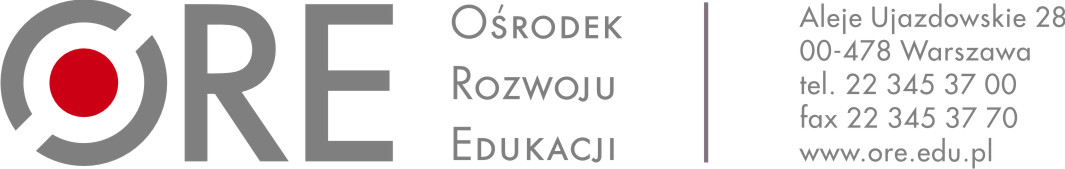 ZAPYTANIE OFERTOWE  15/ZO/2020I. Zamawiający:Ośrodek Rozwoju Edukacji w WarszawieAleje Ujazdowskie 2800-478 Warszawazwraca się do Państwa z zapytaniem ofertowym na:Weryfikację (dokonanie oceny eksperckiej) i odbiór adaptacji podręczników dostosowanych do potrzeb uczniów: słabowidzących w druku powiększonym i niewidomych w systemie Braille’a, uczęszczających do klasy I szkoły ponadpodstawowej.II. Osoba nadzorująca realizację zamówienia ze strony Zamawiającego:Joanna Różańska - Zespół ds. Specjalnych Zasobów Edukacyjnych tel.22 570-83-03mail: joanna.rozanska@ore.edu.plSylwia Herod - Zespół ds. Specjalnych Zasobów Edukacyjnych tel.22 570-83-03mail: sylwia.herod@ore.edu.plIII. Szczegółowy opis przedmiotu Zamówienia:	Usługa dotyczy weryfikacji eksperckiej adaptacji 22 podręczników (11 w wersji brajlowskiej i 11 w druku powiększonym) do klasy I szkoły ponadpodstawowej. Wykaz tytułów w podziale na części, rodzaj dostosowania z podaną przybliżoną liczbą stron oryginalnego podręcznika stanowi załączniki nr 1 do zapytania ofertowego.Przedmiot zamówienia został podzielony na 10 części (zakresów tematycznych).Materiały do oceny eksperckiej będą przekazywane i odbierane sukcesywnie:25% objętości każdego podręcznika w dniu podpisania umowy25% objętości każdego podręcznika w terminie do 30 kwietnia 2020 r.50% objętości każdego podręcznika w terminie do 10 sierpnia 2020 r.Zamawiający przekaże Wykonawcy pliki w formie elektronicznej za pośrednictwem poczty elektronicznej:dla uczniów niewidomych: jako dokument typu „brail ready format” (rozszerzenie brf) i/lub w wersji umożliwiającej odczyt za pomocą programów odczytu ekranu przekazywanej jako dokument MS Word,grafika dotykowa zaadaptowana do potrzeb uczniów niewidomych przekazywana będzie na życzenie Wykonawcy jako materiał wydrukowany,dla uczniów słabowidzących jako dokument w formacie PDF.Odbiór wykonanych materiałów edukacyjnych będzie dokonywany w formie pisemnej przez ekspertów w terminie 4-8 dni (w zależności od ilości otrzymanych materiałów) od momentu otrzymania plików, w oparciu o analizę zgodności wykonania pracy z zasadami adaptacji podręczników dla niewidomych i słabowidzących.Termin realizacji zadania: praca na podstawie umowy zlecenie do dnia 20 sierpnia 2020 r.IV. Wymagania związane z wykonaniem zamówienia:O udzielenie Zamówienia mogą ubiegać się Wykonawcy, którzy posiadają:wykształcenie tyflopedagogiczne/rehabilitacja wzroku,doświadczenie edukacyjne w pracy z uczniami z dysfunkcją wzroku,znajomość zasad adaptacji ilustracji, zdjęć i innych elementów graficznych dla potrzeb uczniów słabowidzących,znajomość zasad tworzenia i adaptowania grafik dla uczniów niewidomych,praktyczną znajomość brajla - przy adaptacjach dla uczniów niewidomych,znajomość  zasad tworzenia i adaptowania ilustracji i materiałów tyflograficznych dla uczniów niewidomych.Zamawiający zastrzega możliwość zażądania dokumentów potwierdzających spełnienie ww. wymagań tj. dokumentów potwierdzających wykształcenie wyższe i/lub studiów podyplomowych w zakresie związanym z wymogami realizacji ww. usługi oraz dokumentów poświadczających staż pracy w placówkach edukacyjnych.V. Wymogi dotyczące składania ofertWykonawca może złożyć jedną ofertę.Treść oferty musi odpowiadać treści zapytania ofertowego.Wykonawca może, przed upływem terminu składania ofert, zmienić lub wycofać ofertę.Podpisaną ofertę należy złożyć w formie skanu formularza ofertowego stanowiącego załącznik nr 2 do zapytania ofertowego, na adres e-mail: joanna.rozanska@ore.edu.plOfertę należy złożyć w nieprzekraczalnym terminie do dnia 20.04.2020 r. do godziny 12:00.Oferty złożone po terminie, o którym mowa w ust. 5 nie zostaną rozpatrzone.Zamawiający dopuszcza składanie ofert częściowych. Wykonawca może złożyć ofertę na dowolną liczbę części.Oferta powinna być podpisana przez osobę/y uprawnione/ą do reprezentowania Wykonawcy i złożona na formularzu ofertowym stanowiącym załącznik do zapytania ofertowego. Akceptujemy skan dokumentu podpisanego przez osoby uprawnione do reprezentowania Wykonawcy. Zalecane jest załączenie do oferty dokumentu, z którego treści wynika umocowanie do reprezentowania Wykonawcy, w tym odpisu w Krajowego Rejestru Sądowego lub informacji z Centralnej Ewidencji i Informacji o Działalności Gospodarczej albo pełnomocnictwa.Wykonawca zobowiązany jest do prawidłowego wypełnienia formularza oferty poprzez wpisanie wymaganych danych lub odpowiednie skreślenie lub zaznaczenie. Niedopuszczalne jest wykreślanie, usuwanie bądź zmiana treści oświadczeń zawartych w formularzu.Cena oferty musi zawierać wszystkie koszty związane z realizacją przedmiotu zamówienia.Zamawiający może dokonać poprawek w ofercie wyłącznie tych, które dotyczą:oczywistych omyłek pisarskich;oczywistych omyłek rachunkowych, z uwzględnieniem konsekwencji rachunkowych dokonanych poprawek;innych omyłek polegających na niezgodności oferty z zapytaniem ofertowym lub zaproszeniem do negocjacji, niepowodujących istotnych zmian w treści oferty.Zamawiający informuje Wykonawców o poprawieniu omyłek wskazanych w pkt 11.Zamawiający odrzuca ofertę, w szczególności jeżeli:jej treść nie odpowiada treści zapytania ofertowego;jej złożenie stanowi czyn nieuczciwej konkurencji w rozumieniu przepisów o zwalczaniu nieuczciwej konkurencji;Wykonawca w terminie 3 dni od dnia doręczenia zawiadomienia zgłosił sprzeciw na poprawienie omyłki, o której mowa w pkt 11 ppkt. 3) powyżej;ceny złożonych ofert dodatkowych są takie same;jest niezgodna z innymi przepisami prawa.Zamawiający bada złożone oferty pod względem ich zgodności z wymaganiami określonymi w zapytaniu ofertowym.Zamawiający przewiduje możliwość w pierwszej kolejności dokonania oceny ofert, a następnie zbadania czy Wykonawca, którego oferta została oceniona jako najkorzystniejsza nie podlega wykluczeniu oraz spełnia warunki udziału w postępowaniu, jeżeli zamawiający w ogłoszeniu określił przesłanki wykluczenia oraz określił warunki udziału w postępowaniu.Wykonawca ponosi wszelkie koszty związane z przygotowaniem oferty.Termin związania Wykonawcy ofertą wynosi 30 dni od terminu wskazanego w ust. 5.VI. Kryterium oceny ofert:Przy wyborze oferty najkorzystniejszej Zamawiający będzie stosował następujące kryteria i ich wagi:cena – 100 %Kryterium Cena (C) będzie oceniane na podstawie podanej przez Wykonawcę w ofercie ceny brutto wykonania zamówienia. Ocena punktowa w ramach kryterium zostanie dokonana zgodnie ze wzorem:CnC = ---------------------- x 100 pktCbGdzie:C – liczba punktów przyznanych ocenianej ofercie za podaną cenę brutto,Cn – najniższa cena brutto wśród ocenianych ofert,Cb – cena brutto ocenianej oferty podana przez danego oferenta.Punkty będą liczone z dokładnością do dwóch miejsc po przecinkuZamawiający wybierze ofertę z największą ilością uzyskanych punktów.VII. Tryb udzielania zamówieniaPostępowanie o udzielanie zamówienia prowadzone jest na podstawie Regulaminu udzielania zamówień w Ośrodku Rozwoju Edukacji, do których nie stosuje się ustawy Prawo zamówień publicznych.VIII. Obowiązek informacyjnyZgodnie z art. 13 ust. 1 i 2 rozporządzenia Parlamentu Europejskiego i Rady (UE) 2016/679 z dnia 27 kwietnia 2016 r. (Dz. Urz. UE L 119 z 04.05.2016 r.), dalej „RODO”, Ośrodek Rozwoju Edukacji w Warszawie informuje, że:Administratorem Pani/Pana danych osobowych jest Ośrodek Rozwoju Edukacji z siedzibą w Warszawie (00-478), Aleje Ujazdowskie 28, e-mail: sekretariat@ore.edu.pl, tel. 22 345 37 00;W sprawach dotyczących przetwarzania danych osobowych może się Pani/Pan skontaktować z Inspektorem Ochrony Danych poprzez e-mail: iod@ore.edu.pl;Pani/Pana dane osobowe przetwarzane będą w celu związanym z postępowaniem o udzielenie zamówienia publicznego zgodnie z obowiązującymi przepisami prawa;Odbiorcami Pani/Pana danych osobowych mogą być osoby lub podmioty, którym udostępniona zostanie dokumentacja postępowania w oparciu o art. 8 oraz art. 96 ust. 3 ustawy z dnia 29 stycznia 2004 r. Prawo zamówień publicznych (tekst jedn. Dz.U. 2018 poz. 1986 z późn. zm.), dalej „ustawa Pzp” lub na wniosek, o którym mowa w art. 10 ust. 1  oraz art. 14 ust. 1 ustawy z dnia 6 września 2001 r. o dostępie do informacji publicznej (tekst jedn. Dz.U. 2018 poz. 1330 ze zm.),  podmioty upoważnione na podstawie przepisów prawa, a także podmioty świadczące usługi na rzecz administratora;Pani/Pana dane osobowe będą przechowywane, zgodnie z art. 97 ust. 1 ustawy Pzp, przez okres 4 lat od dnia zakończenia postępowania o udzielenie zamówienia, a jeżeli czas trwania umowy przekracza 4 lata, okres przechowywania obejmuje cały czas trwania umowy a po jego zakończeniu czas wymagany przez przepisy powszechnie obowiązującego prawa;Podanie danych osobowych Pani/Pana dotyczących jest dobrowolne ale niezbędne w celu wzięcia udziału w postępowaniu o udzielenie zamówienia publicznego na etapie szacowania wartości zamówienia;Pani/Pana dane osobowe nie będą podlegały zautomatyzowanemu podejmowaniu decyzji w tym również profilowaniu;W związku z przetwarzaniem Pani/Pana danych osobowych przysługują Pani/Panu następujące uprawnienia: prawo dostępu do swoich danych osobowych, prawo żądania ich sprostowania, prawo żądania od administratora ograniczenia przetwarzania lub ich usunięcia oraz prawo wniesienia skargi do Prezesa Urzędu Ochrony Danych Osobowych.IX. Uwagi końcowe1.	Zamawiający zastrzega sobie prawo do zamknięcia postępowania o udzielenie zamówienia na każdym etapie postępowania bez dokonania wyboru oferty najkorzystniejszej nie podając przyczyny.2.	Zamawiający wykluczy z postępowania Wykonawców, którzy nie spełniają warunków udziałuw postępowaniu. Ofertę Wykonawcy wykluczonego z postępowania uznaje się za odrzuconą.3.	Wykonawcy uczestniczą w postępowaniu na własne ryzyko i koszt, nie przysługują im żadne roszczenia z tytułu zamknięcia lub unieważnienia postępowania przez Zamawiającego.4.	Ocena zgodności ofert z wymaganiami Zamawiającego przeprowadzona zostanie na podstawie analizy dokumentów i materiałów, jakie Wykonawca zawarł w swej ofercie.5.	Zamawiający zastrzega sobie prawo sprawdzania w toku oceny ofert wiarygodności przedstawionych przez Wykonawców dokumentów, wykazów, danych i informacji.X. Załączniki1. Załącznik nr 1 - Wykaz tytułów w podziale na części, rodzaj dostosowania z podaną przybliżoną liczbą stron oryginalnego  podręcznika;2. Załącznik nr 2 - Formularz ofertowy;3. Załącznik nr 3 - Wzór umowy.sporządził: ………………………………..……………………………….(data, podpis, pieczątka)sprawdził:……………………………………………………………………	      (kierownik komórki organizacyjnej/data, podpis, pieczątka)……………….……………………..miejscowość, data..…………………………………………………………………Zatwierdzenie Kierownika Zamawiającegolub osoby upoważnionej (podpis, pieczątka)